О выдаче памятных знаков (медалей) «Рожденный в Пермском крае».С 13 ноября 2019 в отделе ЗАГС администрации Октябрьского муниципального района Пермского края началась выдача памятного знака (медали) «Родившемуся в Пермском крае». Памятный знак является приложением к подарочному комплекту детских принадлежностей акции «Подарок новорожденному».  Памятный знак подлежит выдаче детям, родившемся с 01 января 2019 г., чьи родители (родитель), усыновители (единственный усыновитель), опекун проживают на территории Пермского края.Сами медали «Я родился в Пермском крае» входят в набор для новорожденного, который получают родители в районных отделениях ЗАГС. Она изготовлена из латунного сплава. На ней имеется свободное место для гравировки имени и даты рождения ребёнка.Просим родителей(усыновителей), опекунов получивших подарочный комплект детских принадлежностей ранее, подойти в отдел ЗАГС и получить причитающийся памятный знак. При себе необходимо иметь документ, удостоверяющий личность и свидетельство о рождении ребёнка.
Телефон для справок: 2 11 30.Отдел ЗАГС администрации Октябрьского муниципального района Пермского края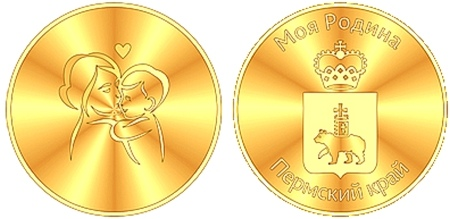 